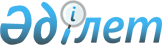 Қазақстан Республикасы Әділет министрінің кейбір бұйрықтарының күші жойылды деп тану туралыҚазақстан Республикасы Әділет министрінің 2015 жылғы 31 желтоқсандағы № 662 бұйрығы

      «Нормативтік құқықтық актілер туралы» 1998 жылғы 24 наурыздағы Қазақстан Республикасы Заңының 21-1-бабына сәйкес БҰЙЫРАМЫН:



      1. Осы бұйрыққа қосымшаға сәйкес Қазақстан Республикасы Әділет министрінің кейбір бұйрықтарының күші жойылды деп танылсын.



      2. Заңға тәуелді актілер департаменті:



      1) осы бұйрықтың көшірмесін Нормативтік құқықтық актілерді тіркеу департаментіне және Қазақстан Республикасы Әділет министрлігі «Республикалық құқықтық ақпарат орталығы» РМК-не Қазақстан Республикасының Нормативтiк құқықтық актiлерiнiң эталондық бақылау банкiне орналастыру үшін жіберуді;



      2) осы бұйрықтың Қазақстан Республикасы нормативтік құқықтық актілерінің ақпараттық-құқықтық «Әділет» жүйесінде ресми жариялануын және Қазақстан Республикасы Әділет министрлігінің интернет-ресурсында орналастырылуын қамтамасыз етсін.



      3. Осы бұйрық қол қойған күнінен бастап қолданысқа енгізіледі.      Министр                                           Б. Имашев

Қазақстан Республикасы   

Әділет министрінің    

2015 жылғы 31 желтоқсандағы

№ 662 бұйрығына қосымша  

Қазақстан Республикасы Әділет министрінің кейбір бұйрықтарының

күші жойылды деп тану туралы тізбе

      1) «Мемлекеттік органдарды құқықтық қамтамасыз етудің тиімділігін бағалау әдістемесін бекіту туралы» 2013 жылғы 9 сәуірдегі № 120 Қазақстан Республикасы Әділет министрінің (Нормативтік құқықтық актілерді мемлекеттік тіркеу тізілімінде 2013 жылғы 9 сәуірдегі № 120 № 8406 болып тіркелген) бұйрығы;



      2) «Мемлекеттік органдарды құқықтық қамтамасыз етудің тиімділігін бағалау әдістемесін бекіту туралы» Қазақстан Республикасы Әділет министрінің 2013 жылғы 9 сәуірдегі № 120 бұйрығына өзгеріс енгізу туралы» 2014 жылғы 25 ақпандағы № 80 Қазақстан Республикасы Әділет министрінің (Нормативтік құқықтық актілерді мемлекеттік тіркеу тізілімінде 2014 жылғы 28 ақпандағы № 9180 болып тіркелген, 2014 жылғы 1 қаңтарда № 12 (27888) «Казахстанская правда»; «Егемен Қазақстан» 2014 жылғы 1 қаңтарда № 12 (28490) жарияланған) бұйрығы;



      3) «Мемлекеттік органдарды құқықтық қамтамасыз етудің тиімділігін бағалау әдістемесін бекіту туралы» Қазақстан Республикасы Әділет министрінің 2013 жылғы 9 сәуірдегі № 120 бұйрығына өзгеріс енгізу туралы» 2014 жылғы 20 қарашадағы № 325 Қазақстан Республикасы Әділет министрінің (Нормативтік құқықтық актілерді мемлекеттік тіркеу тізілімінде 2014 жылғы 28 қарашада № 9913 болып тіркелген, «Әділет» ақпараттық-құқықтық жүйесінде 2014 жылғы 15 желтоқсанда жарияланған) бұйрығы;



      4) «Мемлекеттік органдарды құқықтық қамтамасыз етудің тиімділігін бағалау әдістемесін бекіту туралы» Қазақстан Республикасы Әділет министрінің 2013 жылғы 9 сәуірдегі № 120 бұйрығына өзгерістер мен толықтырулар енгізу туралы» Қазақстан Республикасы Әділет министрінің 2015 жылғы 28 тамыздағы № 11968 (Нормативтік құқықтық актілерді мемлекеттік тіркеу тізілімінде 2015 жылғы 28 тамызда № 11968 болып тіркелген, «Әділет» ақпараттық-құқықтық жүйесінде 2015 жылғы 10 қыркүйекте жарияланған) бұйрығы.
					© 2012. Қазақстан Республикасы Әділет министрлігінің «Қазақстан Республикасының Заңнама және құқықтық ақпарат институты» ШЖҚ РМК
				